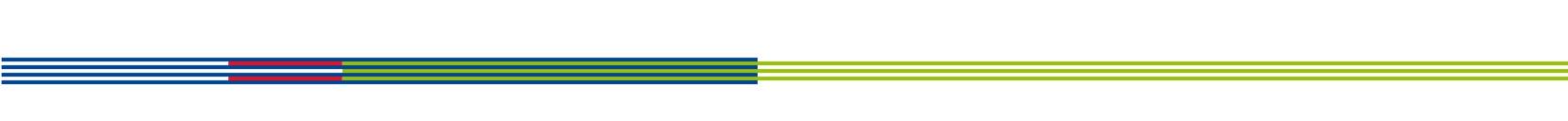 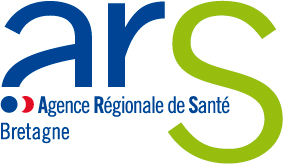 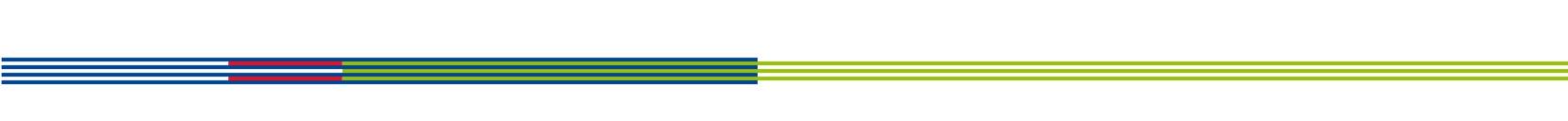 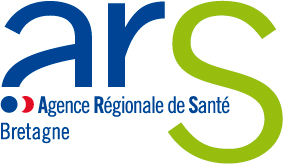 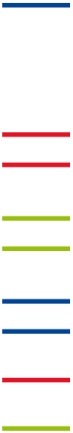 Appel à candidatures pour le repérage et l’accompagnement des bonnes pratiques visant à réduire les délais d’accès en CMP infanto-juvéniles, en BretagneDOSSIER DE CANDIDATUREDate limite de retour des projets par voie électronique                                                    à l’ARS Bretagne au plus tard le 31/05/2021 à l’adresse suivante : ars-bretagne-autonomie@ars.sante.frTITRE DU PROJETETABLISSEMENT PORTEUR  COORDONNATEUR DU PROJET (contact principal):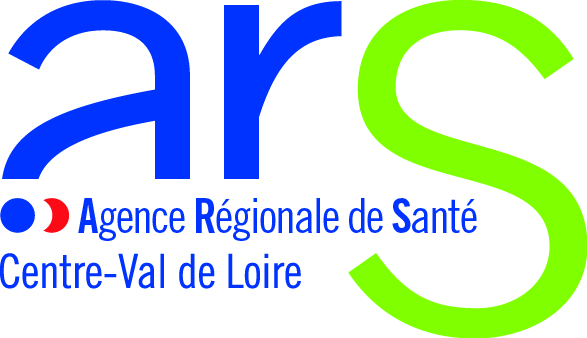 I- DESCRIPTION DE LA SITUATION AVANT- PROJET Descriptif des principales caractéristiques des CMP-IJ concernés, précisant pour chaque CMP-IJ:Nom et localisationPopulation de moins de 16 ans desservie  Jours et heures d’ouverture Equipe : composition avec ETPFile active, dont nouveaux patientsCes données peuvent être présentées en annexe si nécessaireDescriptif de la situation d’accès au(x) CMP IJ pour les patientsDélai moyen d’accès au 1er entretien hors urgenceDélai moyen d’accès au 1er entretien médical hors urgenceNombre de patients sur liste d’attenteModalités actuelle d’accès à la prise en charge en CMP-IJAnalyse de la situation menant à la proposition du projetII- DESCRIPTION DU PROJET Objectifs poursuivisDescription synthétique du projet dans son ensembleDescription plus détaillée des actions visant à diminuer les délais d’accès III- MODALITES DE PILOTAGE ET DE MISE EN ŒUVRE DU PROJETModalités de pilotage, Calendrier associé Modalités de suivi et d’évaluationIndicateurs permettant d’évaluer l’impact du projet et d’en réaliser le suiviIV- ACCOMPAGNEMENT FINANCIER SOLLICITEMontant total du projet :     préciser   €Dont aide sollicitée :     préciser   €Préciser en quoi l’accompagnement financier contribue à la MEO des actions précédemment décrites. Etablissement : Pôle de pédopsychiatrie ou Inter-secteur : Nom, Prénom  FonctionLieu d’exerciceAdresse électronique TéléphoneLibellé de l’indicateurCible et échéanceMéthode de calculModalités de recueilEtablissement(s) porteur(s)Ventilation des crédits sollicités :Montant en €CHARGES DE PERSONNEL :Préciser ETP et catégories de personnels€€€AUTRES CHARGES :Préciser€